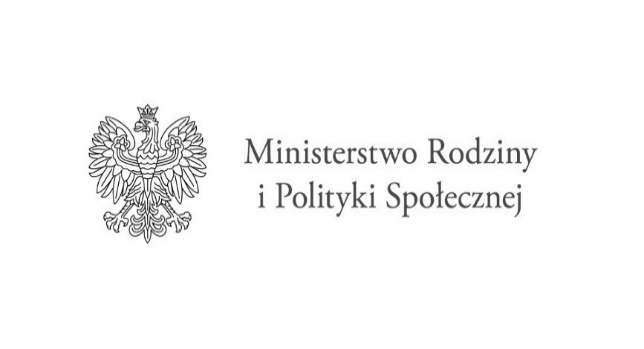 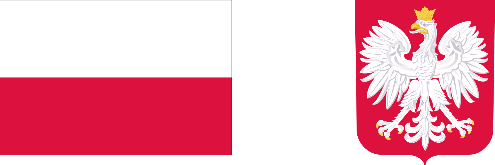 Formularz zgłoszeniowy do Programu „Korpus Wsparcia Seniorów” 
na rok 2022Imię i nazwisko seniora: ……………………………………………………………………Adres zamieszkania seniora: ………………………………………………………………Numer telefonu seniora: …………..………………………………………………………..(możliwość podania numeru telefonu do opiekuna bądź osoby z rodziny)Pesel: …………….…………………………………………………………………………...Kryteria kwalifikujące do udziału w Programie:*jestem osobą w wieku 65 lat i więcejjestem osobą prowadzącą samodzielne gospodarstwa domowe, mam problemy 
z samodzielnym funkcjonowaniem ze względu na stan zdrowiajestem osobą mieszkającą z osobami bliskimi, które nie są w stanie zapewnić mi wystarczającego wsparciaNiniejszym deklaruję chęć udziału w Programie „Korpus Wsparcia Seniorów” na rok 2022.…………………………………………         	…………………………………………        (miejscowość, data)					 (podpis wnioskodawcy 
                                                                                   lub opiekuna prawnego)* należy zaznaczyć właściwe, można zaznaczyć więcej niż jedną odpowiedź